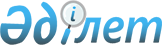 О внесении изменений в решение маслихата Аккайынского района Северо-Казахстанской области от 30 декабря 2022 года № 25-7 "Об утверждении бюджета Лесного сельского округа Аккайынского района на 2023-2025 годы"Решение маслихата Аккайынского района Северо-Казахстанской области от 28 апреля 2023 года № 3-7
      Маслихат Аккайынского района Северо-Казахстанской области РЕШИЛ:
      1. Внести в решение маслихата Аккайынского района Северо-Казахстанской области "Об утверждении бюджета Лесного сельского округа Аккайынского района на 2023-2025 годы" от 30 декабря 2022 года № 25-7 следующие изменения:
      пункт 1 изложить в новой редакции:
       "1. Утвердить бюджет Лесного сельского округа Аккайынского района на 2023-2025 годы согласно приложениям 1, 2 и 3 к настоящему решению соответственно, в том числе на 2023 год в следующих объемах:
      1) доходы – 57641,6 тысяч тенге:
      налоговые поступления – 3848 тысяч тенге;
      неналоговые поступления - 929 тысяч тенге;
      поступления от продажи основного капитала - 0 тысяч тенге;
      поступления трансфертов – 52864,6 тысяч тенге;
      2) затраты – 57642,1 тысяч тенге;
      3) чистое бюджетное кредитование - 0 тысяч тенге:
      бюджетные кредиты - 0 тысяч тенге;
      погашение бюджетных кредитов - 0 тысяч тенге;
      4) сальдо по операциям с финансовыми активами - 0 тысяч тенге:
      приобретение финансовых активов - 0 тысяч тенге;
      поступления от продажи финансовых активов государства-0 тысяч тенге;
      5) дефицит (профицит) бюджета – -0,5 тысяч тенге;
      5-1) ненефтяной дефицит (профицит) бюджета - 0 тысяч тенге;
      6) финансирование дефицита (использование профицита) бюджета - 0,5 тысяч тенге:
      поступление займов - 0 тысяч тенге;
      погашение займов - 0 тысяч тенге;
      используемые остатки бюджетных средств – 0,5 тысяч тенге.";
      приложение 1 к указанному решению изложить в новой редакции согласно приложению к настоящему решению
      2. Настоящее решение вводится в действие с 1 января 2023 года. Бюджет Лесного сельского округа Аккайынского района на 2023 год
					© 2012. РГП на ПХВ «Институт законодательства и правовой информации Республики Казахстан» Министерства юстиции Республики Казахстан
				
      Председатель маслихата Аккайынского района Северо-Казахстанской области 

________ E. Жакенов
Приложение к решениюмаслихата Аккайынского районаСеверо-Казахстанской областиот 28 апреля 2023 года№ 3-7Приложение 1 к решениюмаслихата Аккайынского районаСеверо-Казахстанской областиот 30 декабря 2022 года№ 25-7
Категория
Категория
Класс
Подкласс
Наименование
Сумма, 
тысяч тенге
1) Доходы
57641,6
1
1
Налоговые поступления
3848
01
Подоходный налог
910
2
Индивидуальный подоходный налог 
910
04
Налоги на собственность
2936
1
Налоги на имущество
260
3
Земельный налог
195
4
Налог на транспортные средства 
2481
05
Внутренние налоги на товары работы и услуги 
2
3
Поступления за использование природных и других ресурсов
2
2
2
Неналоговые поступления
929
01
Доходы от государственной собственности
929
5
Доходы от аренды имущества, находящегося в государственной собственности
929
3
3
Поступления от продажи основного капитала
0
4
4
Поступления трансфертов
52864,6
02
Трансферты из вышестоящих органов государственного управления
52864,6
3
Трансферты из районного (города областного значения) бюджета
52864,6
Функцио-нальная группа
Функцио-нальная подгруппа
Админи-стратор бюджетных программ
Прог-рамма
Наименование
Сумма, 
тысяч тенге
2) Затраты
57642,1
01
Государственные услуги общего характера
31502
1
Представительные, исполнительные и
 другие органы, выполняющие общие функции
31502
124
Аппарат акима города районного значения, села, поселка, сельского округа
31502
001
Услуги по обеспечению деятельности акима города районного значения, села, поселка, сельского округа
31502
07
Жилищно-коммунальное хозяйство
9300
3
Жилищное хозяйство
9300
124
Аппарат акима города районного значения, села, поселка, сельского округа
9300
008
Освещение улиц в населенных пунктах
8200
009
Обеспечение санитарии населенных пунктов
500
011
Благоустройство и озеленение населенных пунктов
600
08
Культура, спорт, туризм и информационное пространство
16539,6
1
Деятельность в области культуры
16539,6
124
Аппарат акима города районного значения, села, поселка, сельского округа
16539,6
006
Поддержка культурно-досуговой работы на местном уровне
16539,6
12
Транспорт и коммуникации
300
1
Автомобильный транспорт
300
124
Аппарат акима города районного значения, села, поселка, сельского округа
300
013
Обеспечение функционирования автомобильных дорог в городах районного значения, селах, поселках, сельских округах
300
15
Трансферты
0,5
1
Трансферты
0,5
124
Аппарат акима города районного значения, села, поселка, сельского округа
0,5
048
Возврат неиспользованных (недоиспользованных) целевых трансфертов
0,5
3) Чистое бюджетное кредитование
0
Бюджетные кредиты
0
Погашение бюджетных кредитов
0
4) Сальдо по операциям с финансовыми активами
0
Приобретение финансовых активов 
0
Поступления от продажи финансовых активов государства
0
5) Дефицит (профицит) бюджета
- 0,5
5-1) Ненефтяной дефицит (профицит) бюджета
0
6) Финансирование дефицита (использование профицита) бюджета
0,5
Поступления займов
0
Погашение займов
0
Категория
Категория
Класс
Подкласс
Наименование
Сумма,
тысяч тенге
8
8
Используемые остатки бюджетных средств
0,5
01
Остатки бюджетных средств
0,5
1
Свободные остатки бюджетных средств
0,5